Higher Education AuthorityReview of the Fund for 
Students with DisabilitiesAppendices – Part 1 – October 2017Appendix A: FSD Beneficiaries - Number of Students Accessing the FundIntroductionOverall there has been a year on year increase in the number of students with disabilities being supported under the FSD with the numbers being supported increasing by 27.3% (n=2,153) from 7,897 in 2012/13 to 10,050 in 2014/15.The most common category of disability of the beneficiaries of the Fund was specific learning disabilities, making up 50.7% of the Fund with 5,097 beneficiaries in 2014/15.  The next most common category of disability was multi-disability with just over a tenth (n=1,049, 10.4%) of beneficiaries belonging to this category.For the 2014/15 year:84.8% (n=8,524) of beneficiaries belonged to HEI’s;13.4% (n=1,350) of beneficiaries belonged to FEI’s; and1.8% (n=176) of beneficiaries belonged to UK institutions.By Category of Disability and By YearTable 1:1 Number of Students Approved by Category of Disability, 2012-2015Source: FSD Data – Numbers of Students by Disability Category (Received from HEA)While there has been a year on year increase in the number of students with specific learning difficulties, there has been a decrease in the proportion of overall students with specific learning difficulties being supported under the FSD suggesting that a more diverse range of disabilities are being funded in more recent years. Furthermore, those with specific learning difficulties remained the most supported category across the three years with over half of those supported having a disability under this category. Other notable increases include those falling under the multi-disability category with an overall increase of 445 students (2.8%) and those with mental health disabilities showing a 1.5% increase of 311 students.Conversely the disability category with the lowest numbers of supported students is the blind/visual impairment category, however this has shown modest year on year growth in the numbers of students supported from 157 in 2012/13 to 185 in 2014/15. This was closely followed by those that are deaf/hard of hearing, this was the only category of disability to experience a decrease in the numbers supported between years with a decrease from 258 students to 243 (5.4% drop) between 2012/13 and 2013/14, however in 2014/15 this number rose beyond that of the 2012/13 figure to 262 students.By Type of InstitutionTable 1:2 Total number of beneficiaries of the Fund for Students with Disabilities 2012-2015, by type of institutionSource: FSD Data – Numbers of Students by Disability Category (Received from HEA)The figure shows that the proportion of students from each type of institution remained relatively steady across the three financial years with the largest change being a 1.3% increase in students from Irish FEAs can be seen from Table 1.2, across each of the three years most students were supported under the Fund belonged to Irish Higher Education Institutions, accounting for above 80% of all students supported each year from 2012/14 to 2014/15 (85.5%, 84.2%, and 84.8% respectively). This was followed by those belonging to Irish Further Education Institutions which have seen an increase of 394 students from 2012/13 to 2014/15 making up 13.4% of the 2014/15 figure.  Similar to that of Irish FE and HE institutions, the proportion of students from UK institutions has remained stable across the 2012/13 to 2014/15 years. The numbers of beneficiaries belonging to UK institutions in 2014/15 was 176 (making up 1.8% of beneficiaries for that year), while this is an increase of 4 beneficiaries from the 2013/14 figure, it is 10 less than the 2012/13 figure of 186. This is the only category of institution to exhibit a drop in beneficiary numbers.Table 1:3 Total number of beneficiaries of the Fund for Students with Disabilities 2014/15, by disability category and type of institutionSource: FSD Data – Numbers of Students by Disability Category (Received from HEA)Across all three institution types, the largest group of beneficiaries are those with specific learning disabilities, ranging from 42.3% (n=571) of those supported in Irish Further Education Institutions to 81.3% (n=143) of those supported in UK institutions for 2014/15. As described earlier the largest increase in beneficiary group between 2012/13 and 2014/15 was the increase in those in the category of specific learning disabilities however the proportion of beneficiaries funded by each institution under this category decreased across the three institution types from 2012/13 to 2014/15 with the largest decrease being in Further Education Institutions from 53.0% of beneficiaries in 2012/13 to 42.3% of beneficiaries in 2014/15. Furthermore, there has been a notable increase in the numbers and proportions of beneficiaries with Mental Health disabilities of 311 from 2012/13 to 2014/15, 272 of which were in Irish Higher Education Institutions.The numbers of beneficiaries in the multi-disability category increased by 445 between 2012/13 and 2014/15, this increase was largest in Irish FEI’s in which the proportion of students funded under this category increased from 5.4% of beneficiaries in 2012/13 to 20.2% in 2014/15, representing an increase of 221 students.Supporting TablesTable 1:4 Total number of beneficiaries of the Fund for Students with Disabilities 2012-2015 in Irish Higher Education InstitutionsSource: FSD Data – Numbers of Students by Disability Category (Received from HEA)Table 1:5 Total number of beneficiaries of the Fund for Students with Disabilities 2012-2015 in Irish Further Education InstitutionsSource: FSD Data – Numbers of Students by Disability Category (Received from HEA)Table 1:6 Total number of beneficiaries of the Fund for Students with Disabilities 2012-2015 in UK InstitutionsSource: FSD Data – Numbers of Students by Disability Category (Received from HEA)Appendix B: FSD Beneficiaries - Profile By Age, Gender, Area of Study, Year of StudyIntroductionThis section considers the profile of beneficiaries of the FSD in Irish Higher Education and Further Education Institutions across the year 2014/15. It analyses beneficiaries by gender, course/subject area studied, age category and year of study.FSD Beneficiaries by GenderTable 2:1 Breakdown by Gender of beneficiaries in Irish HEIs and FEIs, 2014-15Source: FSD Data – Further Information The table shows that in 2014/15 overall across both FEIs and HEIs there was a fairly even split between male and female beneficiaries with a slightly higher number of males benefitting under the Fund. A slightly higher proportion of males (51.7%) benefitted from the fund in HEIs compared to a higher proportion of female (52.7%) beneficiaries in FEIs.FSD Beneficiaries by AgeTable 2:2 Breakdown by Age grouping of beneficiaries in Irish HEIs and FEIs, 2014-15Source: FSD Data – Further Information The table shows that overall across both FEIs and HEIs the large majority of beneficiaries (86.3%) were under the age of 25 in 2014/15 with 12.9% aged 25 – 54 and under 1% being over 54 years old. This split is fairly consistent with the data at the HEI and FEI levels with FEIs having a slightly lower proportion of older (i.e. 25+) beneficiaries than HEIs.FSD Beneficiaries by Area of StudyThe data relating to area of study is presented separately for HEIs and FEIs as the areas of study differ across these sectors.FSD Beneficiaries in HEIs by Area of StudyTable 2:3 Field of Study by Gender of FSD Beneficiaries in Irish HEI's in 2014-15Source: FSD Data – Further Information Humanities and the Arts are the most commonly studied fields by beneficiaries at HEIs under the scheme with just over a quarter (27.2%) of beneficiaries taking a course in this field, followed closely by Social Sciences, Business & Law (23.8%).The also table shows a larger proportion of male beneficiaries study courses in Engineering, Manufacturing & Construction and Science, Mathematics & Computing than female beneficiaries (i.e. 16.2 and 7.0 percentage points more, respectively). While a higher proportion of female beneficiaries study courses in Health & Welfare and Humanities & the Arts than male beneficiaries (10.2 and 8.5 percentage points more, respectively).FSD Beneficiaries in FEIs by Area of StudyTable 2:4 Course Area by Gender of Beneficiaries in Irish Further Education Colleges in 2014-15Source: FSD Data – Further Information Overall, just over a quarter (27.2%) of Fund beneficiaries at FEIs study under the Education, Health and Welfare course area, this is followed by Arts, Craft and Media with 18.3% of beneficiaries at FEIs studying in this area.The largest gender split occurred for Education, Health and Welfare with 27.9 percentage points more of females studying in this area that males. This was followed by Agriculture, Science and Computing which saw a higher proportion of male beneficiaries than female beneficiaries studying the course (15.9 percentage points more males).Year of StudyFEI BeneficiariesTable 2:5 Number of beneficiaries at FEI by year of study (2015-16 academic year)Source: FSD Data – Numbers of Students by College and Year of StudyThe large majority of beneficiaries for 2015/16 attending to Further Education Institutions were on one year courses, followed by those in their first year of a two year course and those in the final year of a two year course (18.7% and 10.5% respectively). The ETB/VEC areas with the highest number of student beneficiaries for 2015/16 were;City of Dublin (n=242)City of Cork and County Cork (n=240)County Dublin and Dun Laoghaire (n=168). Undergraduate Beneficiaries at HEIsTable 2:6 Number of undergraduate beneficiaries at Higher Education Institutions (2015-16)Source: FSD Data – Numbers of Students by College and Year of StudyMost beneficiaries were in ‘Other’ years of study (i.e. not first or final year) followed by just over a third of undergraduate beneficiaries at HEI in 2015/16 being in the first year of their studies and just over a fifth being in their final year. The HEIs with the highest number of undergraduate student beneficiaries for 2015/16 were;Dublin Institute of Technology (n=864);University College Dublin (n=809);Trinity College Dublin (n=806); andUniversity College Cork (n=745). Postgraduate BeneficiariesOverall there were 421 FSD beneficiaries on postgraduate courses at 22 institutions in 2015/16, with the largest number of these coming from University College Dublin (n=75, 17.8%) followed by University College Cork (n=68, 16.2%) and Trinity College Dublin (n=65, 15.4%).Appendix C: FSD Funding AllocatedIntroductionThe data analysed in this section refers to funding which is the grant as allocated by the HEA – the maximum allowable expenditure for the academic year.Allocation of Funding - TotalAcross the period 2012/13 to 2015/16 (to March 2016), €41,663,638 of funding has been allocated under the FSD, of this;34 Irish Higher Education Institutions were allocated €30,624,080 (73.5% of allocation);Fifteen of the sixteen Education and Training Boards (ETBs) and 5 individual Irish Further Education Institutions were allocated €9,664,704 (23.2% of allocation); and93 EU Institutions were allocated €1,374,853 (3.3% of allocation).The remainder of this section will look more closely at the funding allocated under the FSD across the period 2012/13 to 2015/16.Allocation of Funding - By YearFurther Educations InstitutionsIn each of the 4 years funding has been allocated to FEIs under the FSD as follows:2012/13 – 19 Irish FEIs (including 14 ETBs) were allocated €2.50m (23.6% of total allocated);2013/14 - 20 Irish FEIs (including 15 ETBs) were allocated €2.39m (23.2% of total allocated);2014/15 - 19 Irish FEIs (including 15 ETBs) were allocated €2.37m (22.8% of total allocated); and2015/16 (to March) – 20 Irish FEIs (including 15 ETBs) were allocated €2.40m (23.2% of total allocated).Each year the majority of this funding to FEIs went to a small number of ETB’s - the totals allocated between 2012/13 to 2015/16 (to March) - as outlined below;City of Dublin ETB (€3,318,224);Cork ETB (€1,133,738);Dublin and Dun Laoghaire ETB (€1,113,811); andCavan Monaghan ETB (€1,028,618).Higher Education InstitutionsIn each of the 4 years funding has been allocated to HEIs under the FSD as follows:2012/13 – 33 Irish HEIs were allocated €7.74m (73.1% of total allocated);2013/14 - 31 Irish HEIs were allocated €7.60m (73.7% of total allocated);2014/15 - 33 Irish HEIs were allocated €7.69m (73.9% of total allocated); and2015/16 (to March) – 31 Irish HEIs were allocated €7.59m (73.3% of total allocated).Each year the majority of this funding to HEIs went to a small number of institutions – the totals allocated between 2012/13 to 2015/16 (to March) - as outlined below;Dublin Institute of Technology (€2,813,156)Galway-Mayo Institute of Technology (€2,755,364)University College Cork (€2,386,239); andTrinity College Dublin (€2,333,210)Other EU InstitutionsIn each of the 4 years funding has been allocated to HEIs under the FSD as follows:2012/13 - 57 EU Institutions were allocated €349k (3.3% of the total allocated);2013/14 - 52 EU Institutions were allocated €316k (3.1% of the total allocated);2014/15 - 47 EU Institutions were allocated €346k (3.3% of the total allocated); and2015/16 (to March) - 54 EU Institutions were allocated €364k (3.5% of the total allocated).Each year the majority of this allocation to EU Institutions was to a small number of institutions - the totals allocated between 2012/13 to 2015/16 (to March) - as outlined below;Robert Gordon University (€125,131)Ulster University (€108,863)Queens University Belfast (€94,332); andQueen Margaret University College (€84,569)Allocation of Funding – By Institution TypeTable 3:1 Funding allocated to each sector under the FSD, 2012/13 – 2015/16 (to March 2016)Source: FSD Funding Allocated – 2012/13 to 2015/16 (to March 2016)Each year from 2012/13 to 2015/16 the total funding allocated to the FSD has remained steady at between €10.6m (2012/13) and €10.3m (2015/16).  As can be seen from the Table above, Irish Higher Education Institutions were allocated the highest level of funding each year across the period at just under three quarters of the total allocation (ranging between 73.9% in 2014/15 and 73.1% in 2012/13).  Further Education Institutions were allocated just under a quarter of the allocation each year, ranging between 23.6% in 2012/13 and 22.8% in 2014/15 while other EU institutions were allocated between 3.1% (2013/14) and 3.5% (2015/16) of allocation across the reference period. Table 3:2 FSD Funding allocated to each sub-sector, 2012/13 – 2015/16 (to March 2016)Source: FSD Funding Allocated – 2012/13 to 2015/16 (to March 2016)The table above gives a breakdown of the allocation by subsector. This shows that allocation to each of the sub-sectors has remained steady across the 2012/13 to 2015/16 (to March 2016) time period with the most notable change being a drop in the funding allocated to other HE Colleges (non HEA funded) which saw its allocation fall by 7.1 percentage points from 11.4% in 2012/13 to 4.3% in 2015/16. Institutes of Technology have consistently had the highest allocation across all institution types over the 2012/13-2015/16 period (to March 2016), with the highest allocation of €3.9m in 2015/16.  Universities had the second largest allocation across all years, followed by the Education and Training Boards. UK Colleges were the only institutions to receive allocation outside of Ireland.The institutions receiving the largest overall allocations across the 2012/13 to 15/16 period were;City of Dublin ETB was allocated €3,318,224;Dublin Institute of Technology was allocated €2,813,156; andGalway-Mayo Institute of Technology was allocated €2,755,364.The largest allocations by year of the FSD were as follows:In 2015/16 the Galway-Mayo Institute of Technology was allocated €778,233;In 2014/15 the Dublin Institute of Technology was allocated €920,559;In 2013/14 the City of Dublin ETB was allocated €784,329; andIn 2012/13 the City of Dublin ETB was allocated €1,150,924.Supporting TablesTable 3:3 Funding allocated to each sector under the FSD, 2012/13 – 2015/16 (to March 2016)Source: FSD Funding Allocated – 2012/13 to 2015/16 (to March 2016)Table 3:4 Funding allocated to each sub-sector under the FSD, 2012/13 – 2015/16 (to March 2016)Source: FSD Funding Allocated – 2012/13 to 2015/16 (to March 2016)Appendix D: FSD Expenditure IntroductionExpenditure is as reported by the institution and is reported on quarterly from October to September each year. This represents spend actually incurred by, as distinct from the funding allocated to, each institution. The expenditure is recorded quarterly for each institution and split by the category of support the expenditure is for (please see Table 4:2 below). Total ExpenditureAcross the period 2012/13 to 2014/15 there were expenditures with a total value of €25,796,924.Table 4:1 Overall expenditure by year 2012/13 to 2014/15Source: FSD Expenditure 2012 to 2014 (Excel sheet)There has been a year on year decrease in the total expenditure amount from 2012/13 to 2014/15, with the 2012/13 expenditure figure of just under €9m dropping by 10.0% to give the 2014/15 expenditure amount of just under €8.1m.The main reasons for the reduction in expenditure are as follows:Delay in confirmation of final allocation – Given some uncertainty as to the level of funding awarded, colleges may be reluctant to implement supports for some students (at least at the level implemented in previous years) until they have confirmation of their final allocation.Costs of Assistive Technology (AT) have declined. A lot of newer technologies are built with the needs of people with disabilities in minutes, e.g. built-in voice activation and text-to-speech etc. In addition, there may be a trend away from individualised implementation of AT supports to mainstreaming supports via site-licences etc.Expenditure by CategoryThere are two main categories of expenditure, each with sub-categories under which expenditure has been incurred as shown below:Table 4:2 Types of FSD Expenditure The table below outlines the expenditure each academic year under the categories listed above.Table 4:3 Expenditure by Category and Year, 2012/13 - 2014/15Source: FSD Expenditure 2012 to 2014 (Excel sheet)The table shows that each year the large majority of expenditure has come under the category of Services (88.6% of overall expenditure), followed by assistive technology (11.0% of overall expenditure).  Expenditure under the different categories has remained steady over the years 2012/13 to 2014/15 with the largest proportional change being a 5 percentage point drop in expenditure on ISL/Speedtext between 2012/13 and 2014/15.Overall the largest amount of expenditure has occurred for;Study Skills/learning support – This accounted for the largest proportion of expenditure each year under the Fund with 22.0% (€5.7m) of overall expenditure across the three academic years; andPersonal Assistants – This accounted for the second largest proportion of expenditure each year under the Fund with 18.1% (€4.7m) of the overall expenditure across the three academic years.Expenditure by Category and by Type of InstitutionThe table below shows the proportion of expenditure under each category overall and at the six different institution types; certain expenditure categories have been combined to allow for this analysis (See table below for full details) and as such the expenditure has been categorised as follows:Assistive Technologies – Including Laptop/Desktop/Tablet Computers; Software; and OtherServices - NotetakersServices - ISL/SpeedtextServices - Personal AssistantsServices - Targeted TransportServices - Tuition - Subject Specific TuitionServices - Study skills/learning supportOther – Including Services (Alternative Formats; Needs Assessments; Photocopying; Other Services); and Other (where limited information on expenditure is provided: Q4 Estimate and Total Only (No Breakdown)).Table 4:5 Expenditure by Type of Institution and Expenditure Category, 2014/15Source: FSD Expenditure 2012 to 2014 (Excel sheet)Appendix E: FSD Payments MadeIntroductionData relating to payments under the Fund for Students with Disabilities is analysed in this section, payments refer to the amounts paid by the HEA in respect of the academic year. Total PaymentsAcross the period 2012/13 to 2015/16 (i.e. to March 2016) €31,421,486 of payments have been made by the HEA to institutions under the FSD, of this;34 Irish HEIs received payments of €22,737,307 (72.4% of total allocation);22 Irish FEIs received payments of €7,509,278 (23.9% of tot payments); and83 EU Institutions received payments of €1,174,901 (3.7% of total payments).The remainder of this section will look more closely at the payments under the FSD across the period 2012/14 to 2015/16.Payments by Institution TypeFigure 5:1 Payments to each sector under the FSD 2012/13 – 2015/16 (March 2016)Source: FSD Payments – 2012/13 to 2015/16 (to March 2016)Each year from 2012/13 to 2013/14 the payments made varied between the largest volume of payments of €9,257,137 in 2014/15 and the lowest volume of payments of €6,574,438 in 2015/16.Irish Higher Education Institutions received the largest sum of payments each year with a grand total of €22,737,307 across the entire period. This was followed by Irish Further Education Institutions with payments of €7,509,278 across the period.Table 5:1 FSD Payments to each sub-sector, 2012/13 – 2015/16 (to March 2016)Source: FSD Payments – 2012/13 to 2015/16 (to March 2016)The table above gives a breakdown of payments by sub-sector. The table shows that the proportion of payments made to each of the sub-sectors and institution types has remained steady across the 2012/13 to 2015/16 period.  The most notable change was a drop in the payments made to Education and Training Boards of 8.6 percentage points from 97.8% in 2012/13 to 89.2% of FE payments in 2015/16.Within HEIs, Institutes of Technology have consistently received the highest levels of payments each year across the period with a peak payment of €3.6m in 2014/15. This was followed by Universities receiving the second largest payments each year except for the 2012/13 year in which Education and Training Boards received the second largest volume of payments.The institutions receiving the largest overall payments across 2012/13 to 2015/16;City of Dublin ETB received €2,634,538;Galway-Mayo Institute of Technology received €2,262,439;Dublin Institute of Technology received €1,958,910; andThe largest allocations by year of the FSD were as follows;In 2015/16 the Galway-Mayo Institute of Technology received €690,417;In 2014/15 the Dublin Institute of Technology received €920,559;In 2013/14 the City of Dublin ETB received €556,361; andIn 2012/13 the City of Dublin ETB received €1,101,634.Supporting TablesTable 5:2 Payments to each sector under FSD, 2013/13 – 2015/16 (to March 2016)Source: FSD Payments – 2012/13 to 2015/16 (to March 2016)Table 5:3 Payments to each sub-sector under the FSD, 2012/13 – 2015/16 (to March 2016)Source: FSD Payments – 2012/13 to 2015/16 (to March 2016)Appendix F: Part Time Students with DisabilitiesAHEAD Data on Part-Time StudentsStrategic Plan 2015-2018 - Advocate for Support for PT StudentsUnder Theme A, AHEAD sets out its focus on support for part time students in higher education as follows:“5. Advocate the right to be included in all aspects of educationLobby the HEA to remove the barriers to progression from further education into higher education.Campaign that part-time students with disabilities have access to support services in higher education.Raise awareness of the needs of students with disabilities on outgoing mobility programmes, such as Erasmus plus programmes, through the provision of training seminars to upskill and build capacity of relevant staff.”Numbers of Students with Disabilities Studying in Higher Education in Ireland 2014/15 (AHEAD, January 2016)Part time vs Full time students – Participation in HEThe report describes how AHEAD collected data on the breakdown of Students with Disabilities (SWDs) by the full time/part time status of their courses from 27 responding institutions They identified 10,333 SWDs undertaking full time courses representing 5.9% (up from 5.4% last year) of the total full time student population while just 440 SWDs undertaking part time courses were reported, representing only 1.3% of the total part time student population (up from 1%).The report noted “This significant gap between the participation of SWDs on part time courses compared with full time courses is consistently high and highlights the considerable barriers faced by these students”.Figure 6:1 Students with disabilities PT/FT Breakdown as % of Total Student Population 2014/15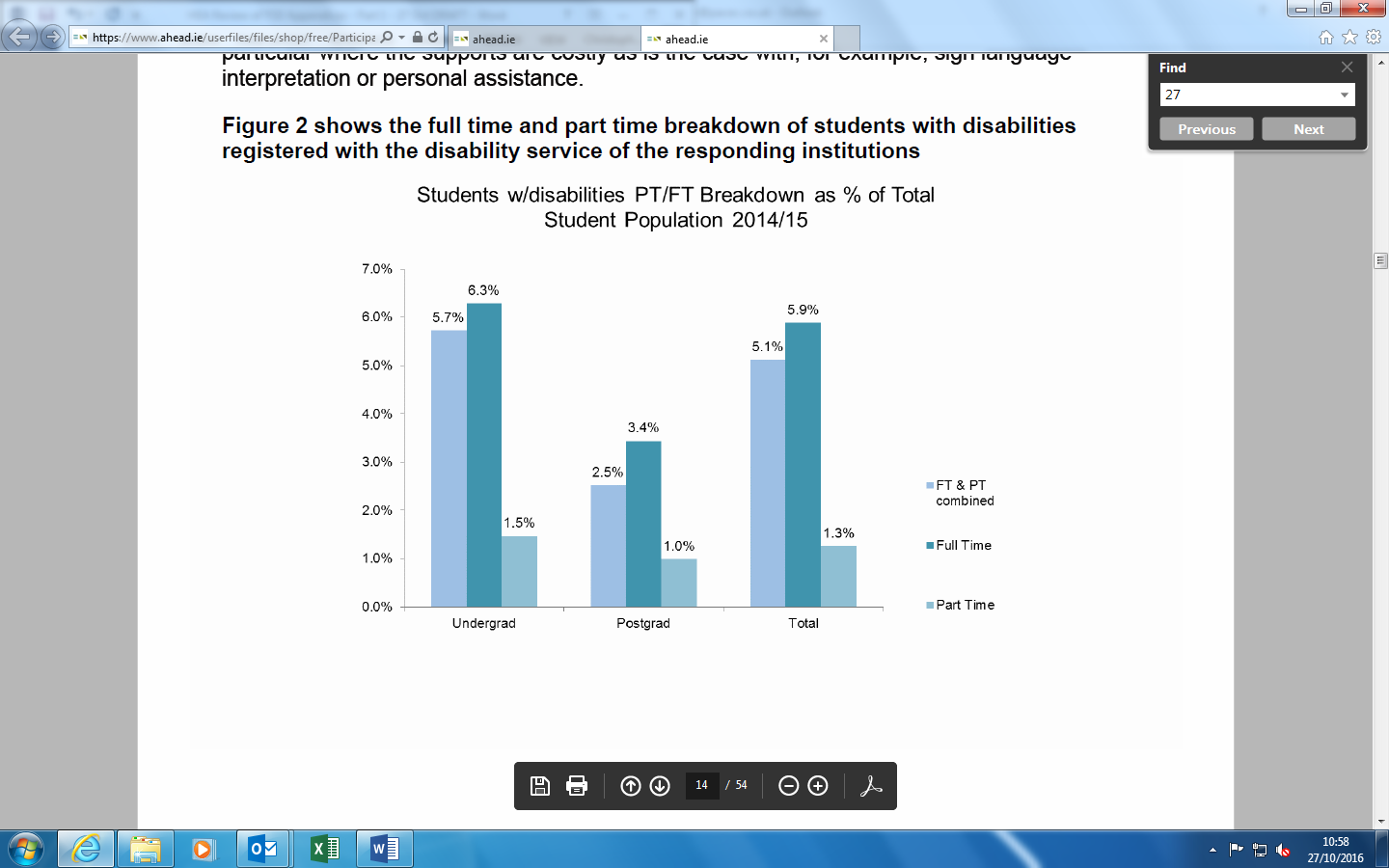 Source: AHEAD, Number of Students with disabilities studying in higher education in Ireland 2014/5The report notes that: “The participation rate of Students with Disabilities in full time courses is almost 5 times the participation rate in part time courses. There are likely many complex reasons for this, but anecdotal evidence suggests that in many cases it may be due to the lack of funding for supports in the part time sector.”Recommendation:  HEA support for part time students through the FSDThe AHEAD report recommended that HEA support part time students with disabilities through the FSD stating:“3. Due to the nature of impact of disability many students with disabilities can only engage with higher education on a part time basis. However, accessing this route is problematic because part time studies are ineligible for additional funding for educational supports, thus creating barriers for this cohort of students. The report recommends that the Higher Education Authority extends access to funding for educational supports for students with disabilities studying part time courses.”HEA Data on Part Time Students and Cost of Extending FSDExtending the Third Level Access Funds to Part-time Students in Higher EducationFund for Students with Disabilities (FSD)HEA developed an estimate of extending the FSD to support part time students in March 2016.  The FSD is one of the Third Level Access Funds. It is estimated that 1% of part-time students have a disability (Source: AHEAD). Taking the total figure of 34,078 part time students in HE (Source: HEA, 2015, p.20), it is estimated that there may be 341 students with disabilities on p/t HE courses and it is assumed that all of these may present with additional support needs.Funding allocated under the Fund for Students with Disabilities is allocated for support during academic contact hours. On the basis that part-time HE courses may take twice as long as the same course studied full-time, it may be assumed that the average cost of supporting a part-time student with a disability would be 50% of that for a full-time student. For the purposes of allocating funding under the FSD, a standard cost of 950 EUR per student per year is used. Therefore, a standard cost of 475 EUR per year is used in this exercise.Therefore the cost of extending the FSD to part-time students is estimated as follows:34,078 X 1% X 475 = 161,871 EUR per year.Total cost of extending Third Level Access Funds to part-time students:Table 6:1 Total cost of extending Third Level Access Funds to part-time studentsSources:AHEAD (2015) Numbers of Students with Disabilities Studying in Higher Education in Ireland 2014/15HEA (2015) Higher Education System Performance: Institutional and Sectoral Profiles 2012/13Appendix G: International Students with Disabilities in IrelandSummaryThe purpose of this section is to estimate the number of international students with disabilities in third level education in Ireland.Estimate: 173,000 FT students in Irish HEIs (155,000 domiciled in Ireland, 18,000 international)http://www.icosirl.ie/eng/student_information/student_statistics.htmlWe have assumed that the % with disabilities is the same as in Ireland (AHEAD data i.e. approx. 5-6% of all) so approx. 900 to 1080 in total.Outline of Main DatasetsHigher Education Authority dataThe latest data (released in early 2016 and covering the 2014-15 academic year) includes a table on the domiciliary of origin of full-time students, by gender. Data from preceding years is also available. It is important to note that this data provides only a partial picture of Irish higher education, as there are several significant providers outside the state sector that do not figure in the data. It should also be remembered that this is 'snapshot' data from the spring of the academic year and will therefore not fully capture part-year students (e.g. semester 1 study abroad students). HEA Data on Domiciliary of Full-Time Students 2014/15Table 7:1 Domiciliary of Origin of Full-time Students in All HEA-Funded Institutions 2014/2015Source: HEA data on domiciliary of full time students 2014/15 (January 2016)Table 7:2 Domiciliary of Origin of Full-time Students in All HEA-Funded Institutions 2013/2014Source: HEA data on domiciliary of full time students 2013/14Table 7:3 Domiciliary of Origin of Full-time Students in All HEA-Funded Institutions 2012/2013Source: HEA data on domiciliary of full time students 2012/13Disability Category2012-13 2012-13 2013-14 2013-14 2014/2015 2014/2015 Disability CategoryN%N%N%ADD/ADHD2022.6%2582.9%3053.0%Autistic Spectrum Disorder2813.6%3323.8%4354.3%Blind/Visual Impairment1572.0%1802.0%1851.8%Deaf/Hard of Hearing2583.3%2432.8%2622.6%Mental Health5737.3%6877.8%8848.8%Multi-Disability6047.6%95310.8%1,04910.4%Other2933.7%3874.4%4894.9%Physical Disability/Mobility Impairment4385.5%4585.2%5095.1%Significant Ongoing Illness6127.7%7058.0%8358.3%Specific Learning Difficulties4,47956.7%4,60652.3%5,09750.7%Total7,897100%8,809100%10,050100%Disability CategoryIrish Higher Education InstitutionsIrish Higher Education InstitutionsIrish Further Education InstitutionsIrish Further Education InstitutionsUK InstitutionsUK InstitutionsDisability CategoryN%N%N%ADD/ADHD2783.3%251.9%21.1%Autistic Spectrum Disorder3454.0%886.5%21.1%Blind/Visual Impairment1601.9%231.7%21.1%Deaf/Hard of Hearing2202.6%362.7%63.4%Mental Health8089.5%685.0%84.5%Multi-Disability7739.1%27320.2%31.7%Other2923.4%19214.2%52.8%Physical Disability/Mobility Impairment4645.4%443.3%10.6%Significant Ongoing Illness8019.4%302.2%42.3%Specific Learning Difficulties4,38351.4%57142.3%14381.3%Total8,524100.0%1,350100.0%176100.0%Disability Category2012/132012/132013/20142013/20142014/2015 2014/2015 Disability CategoryN%N%N%ADD/ADHD1802.7%2303.1%2783.3%Autistic Spectrum Disorder2103.1%2523.4%3454.0%Blind/Visual Impairment1382.0%1602.2%1601.9%Deaf/Hard of Hearing2093.1%2012.7%2202.6%Mental Health5367.9%6328.5%8089.5%Multi-Disability5488.1%7039.5%7739.1%Other1412.1%2092.8%2923.4%Physical Disability/Mobility Impairment3915.8%4165.6%4645.4%Significant Ongoing Illness5888.7%6819.2%8019.4%Specific Learning Difficulties3,81456.5%3,92953.0%4,38351.4%Total6,755100.0%7,413100.0%8,524100.0%Disability Category2012/132012/132013/20142013/20142014/2015 2014/2015 Disability CategoryN%N%N%ADD/ADHD212.2%272.2%251.9%Autistic Spectrum Disorder707.3%796.5%886.5%Blind/Visual Impairment161.7%191.6%231.7%Deaf/Hard of Hearing454.7%362.9%362.7%Mental Health313.2%494.0%685.0%Multi-Disability525.4%24820.3%27320.2%Other *14915.6%17714.5%19214.2%Physical Disability/Mobility Impairment444.6%403.3%443.3%Significant Ongoing Illness212.2%171.4%302.2%Specific Learning Difficulties50753.0%53243.5%57142.3%Total95611,22411,3501Disability Category2012/132012/132013/20142013/20142014/2015 2014/2015 Disability CategoryN%N%N%ADD/ADHD10.5%10.6%21.1%Autistic Spectrum Disorder10.5%10.6%21.1%Blind/Visual Impairment31.6%10.6%21.1%Deaf/Hard of Hearing42.2%63.5%63.4%Mental Health63.2%63.5%84.5%Multi-Disability42.2%21.2%31.7%Other *31.6%10.6%52.8%Physical Disability/Mobility Impairment31.6%21.2%10.6%Significant Ongoing Illness31.6%74.1%42.3%Specific Learning Difficulties15884.9%14584.3%14381.3%Total186117211761GenderHEIsHEIsFEIsFEIsTotalTotalGenderN%N%N%Male 4,40551.7%63947.3%5,04451.1%Female4,11948.3%71152.7%4,83048.9%Total8,524100.0%1,350100.0%9,874100.0%AgeHEIsHEIsFEIsFEIsTotalTotalAgeN%N%N%Under 257,32886.0%1,19788.7%8,52586.3%25 - 541,12413.2%15111.2%1,27512.9%Over 54720.8%20.1%740.7%Total8,524100.0%1,350100.0%9,874100.0%Course AreaFemale Female MaleMaleGrand TotalGrand TotalCourse AreaN%N%N%Agriculture and Veterinary962.3%1182.7%2142.5%Education1623.9%651.5%2272.7%Engineering, Manufacturing & Construction 1172.8%83519.0%95211.2%Health and Welfare 64715.7%2445.5%89110.5%Humanities and the Arts 1,30231.6%1,01723.1%2,31927.2%Science, Mathematics & Computing 61414.9%96321.9%1,57718.5%Services 1664.0%1533.5%3193.7%Social Sciences, Business & Law 1,01524.6%1,01022.9%2,02523.8%Grand Total4,119100.0%4,405100.0%8,524100.0%Course AreaFemaleFemaleMaleMaleTotalTotalCourse AreaN%N%N%Agriculture, Science and Computing7210.1%16626.0%23817.6%Arts, Craft and Media10614.9%14122.1%24718.3%Business and Administration7710.8%8513.3%16212.0%Construction and the Built Environment20.3%446.9%463.4%Core Skills, Language and General Studies50.7%40.6%90.7%Education, Health and Welfare28740.4%8012.5%36727.2%Services10715.0%294.5%13610.1%Tourism, Hospitality and Sport557.7%9014.1%14510.7%Total711100.0%639100.0%1,350100.0%Year of StudyBeneficiariesBeneficiariesYear of StudyN%One Year Course96170.8%Two Year course (Year 1)25418.7%Two Year course (Year 2)14210.5%Total1,357100.0%Year of StudyBeneficiariesBeneficiariesYear of StudyN%First Year2,83233.8%Other Year3,77445.0%Final Year1,78021.2%Total8,486100.0%Sub-sector2012-132012-132012-132013-142013-142013-142014-152014-152014-152015-162015-162015-16Sub-sectorn€%n€%n€%n€%Education and Training Board21€2,367,71994.8%20€2,281,24995.3%18€2,245,19394.6%18€2,189,31791.2%Non ETB FE College4€129,0505.2%3€113,4874.7%3€127,7345.4%2€210,9558.8%FEI Total€2,496,769100%€2,394,736100%€2,372,927100%€2,400,272100%IOT14€3,711,93247.9%14€3,826,98450.4%14€3,822,58949.7%14€3,924,45651.7%Other HE College (Non HEA funded)8€880,20911.4%5€248,1833.3%€340,4924.4%7€326,2824.3%Other HEA Funded Institution4€201,0572.6%5€236,8763.1%€271,6743.5%3€160,4482.1%University7€2,951,39238.1%7€3,283,89643.2%€3,254,89042.3%7€3,182,72041.9%HEI Total€7,744,590100%€7,595,939100%€7,689,645100%€7,593,906100%UK College57€349,059 100%52€315,521 100%€345,826 100%54€364,447 100%EU Total€349,059100%€315,521100%€345,826100%€364,447100%Sector2012-132012-132013-142013-142014-152014-152015-162015-16Sector€%€%€%€%Further Education€2,496,76923.6%€2,394,73623.2%€2,372,92722.8%€2,400,27223.2%HEI€7,744,59073.1%€7,595,93973.7%€7,689,64573.9%€7,593,90673.3%Other EU€349,0593.3%€315,5213.1%€345,8263.3%€364,4473.5%Total€10,590,418100.0%€10,306,196100.0%€10,408,398100.0%€10,358,625100.0%Sub-sector2012-132012-132013-142013-142014-152014-152015-162015-16Sub-sector€%€%€%€%Education and Training Board€2,367,71922.4%€2,281,24922.1%€2,245,19321.6%€2,189,31721.1%IOT€3,711,93235.0%€3,826,98437.1%€3,822,58936.7%€3,924,45637.9%Non ETB FE College€129,0501.2%€113,4871.1%€127,7341.2%€210,9552.0%Other HE College (Non HEA funded)€880,2098.3%€248,1832.4%€340,4923.3%€326,2823.1%Other HEA Funded Institution€201,0571.9%€236,8762.3%€271,6742.6%€160,4481.5%UK College€349,0593.3%€315,5213.1%€345,8263.3%€364,4473.5%University€2,951,39227.9%€3,283,89631.9%€3,254,89031.3%€3,182,72030.7%Total€10,590,418100.0%€10,306,196100.0%€10,408,398100.0%€10,358,625100.0%ServicesAssistive Technology Alternative FormatTargeted TransportISL/SpeedtextNote Takers (Including electronic notetaking)Personal AssistantsPhotocopyingStudy skills/learning supportTargeted TransportTuition – Subject Specific TuitionOther ServicesLaptop/Desktop/Tablet ComputersAssistive Technology SoftwareAssistive Technology - OtherExpenditure Category2012/132012/132013/142013/142014/152014/15Expenditure Category TotalExpenditure Category TotalExpenditure Category€% of total€% of total€% of total€%Laptop/Desktop/Tablet Computers€616,2576.9%€428,9734.9%€430,2935.3%€1,475,5245.7%Software€351,9743.9%€269,1293.1%€198,9682.5%€820,0713.2%Other€156,1341.7%€163,1791.9%€233,7902.9%€553,1032.1%Assistive Technology Total€1,124,36612.5%€861,2829.9%€863,05110.7%€2,848,69811.0%Alternative Format€87,3141.0%€102,2321.2%€94,4331.2%€283,9791.1%ISL/Speedtext€1,451,75116.1%€1,248,89514.4%€899,37311.1%€3,600,01914.0%Needs assessments€106,6111.2%€67,6690.8%€47,8200.6%€222,1000.9%NoteTakers (Incl Electronic Notetaking)€1,074,72011.9%€1,120,68412.9%€1,046,77112.9%€3,242,17512.6%Other Services (please Specify)€328,5613.7%€381,1154.4%€266,7233.3%€976,3993.8%Personal Assistants€1,484,54716.5%€1,544,10217.7%€1,640,92820.3%€4,669,57718.1%Photocopying€206,1462.3%€191,2002.2%€107,1621.3%€504,5082.0%Study skills/learning support€1,826,43720.3%€1,924,05822.1%€1,929,98423.8%€5,680,47822.0%Targeted Transport€411,8694.6%€378,5484.4%€392,9424.9%€1,183,3594.6%Tuition - Subject Specific Tuition€893,3349.9%€881,93510.1%€718,9428.9%€2,494,2109.7%Total Services€7,871,28987.5%€7,840,43990.1%€7,145,07788.2%€22,856,80588.6%Q4 Estimate€5000.0%00.0%€84,3761.0%€84,8760.3%Total Only (No Breakdown)- -0.0% -0.0%€6,5450.1%€6,5450.0%Total Other€5000.0%€00.0%€90,9211.1%€91,4210.4%Grand Total€8,996,155100.0%€8,701,721100.0%€8,099,049100.0%€25,796,924100.0%Expenditure CategoryIrish Universities (n=7)Irish Universities (n=7)IOT (n=14)IOT (n=14)ETB (n=17)ETB (n=17)Non ETB FE College (n=5)Non ETB FE College (n=5)Other HE College (Non HEA funded) (n=8)Other HE College (Non HEA funded) (n=8)Other HEA Funded Institution (n=5)Other HEA Funded Institution (n=5)Expenditure Category TotalExpenditure Category TotalExpenditure Category€% of total€% of total€% of total€% of total€% of total€% of total€% of totalLaptop/Desktop/ Tablet Computers€167,4736.3%€171,7105.0%€78,6585.5%€1,9282.2%€4,1801.3%€6,3443.6%€430,2935.3%Software€100,7673.8%€62,7181.8%€18,8421.3%€0 0.0%€5,2641.6%€11,3766.4%€198,9682.5%Other€162,2636.1%€37,0821.1%€12,6610.9%€0 0.0%€17,2555.4%€4,5292.5%€233,7902.9%Assistive Technology Total€430,50416.2%€271,5107.9%€110,1607.7%€1,9282.2%€26,6998.3%€22,25012.5%€863,05110.7%Alternative Format€48,4481.8%€45,9851.3%€0 0.0%€0 0.0%€0 0.0%€0 0.0%€94,4331.2%ISL/Speedtext€178,9116.7%€354,39810.3%€324,05522.7%€0 0.0%€42,01013.1%€00.0%€899,37311.1%Needs assessments€11,4240.4%€23,1890.7%€1,5400.1%€0 0.0%€3,8471.2%€7,8204.4%€47,8200.6%NoteTakers (Incl Electronic Notetaking)€309,09511.6%€420,46312.3%€254,05617.8%€0 0.0%€55,26417.3%€7,8934.4%€1,046,77112.9%Other Services (please Specify)€118,5314.5%€122,2363.6%€4,1450.3%€0 0.0%€9,0932.8%€12,7197.1%€266,7233.3%Personal Assistants€478,59718.0%€596,03517.4%€417,58029.3%€53,79261.0%€70,82922.1%€24,09413.5%€1,640,92820.3%Photocopying€36,5741.4%€66,5901.9%€4280.0%€0 0.0%€2,4600.8%€1,1100.6%€107,1621.3%Study skills/ learning support€844,72531.7%€798,48823.3%€123,9678.7%€7,6248.6%€93,98829.3%€61,19134.3%€1,929,98423.8%Targeted Transport€86,0953.2%€155,8564.5%€88,1256.2%€8,4069.5%€16,0665.0%€38,39421.5%€392,9424.9%Tuition - Subject Specific Tuition€119,3864.5%€499,86814.6%€80,5685.7%€16,39418.6%€0 0.0%€2,7251.5%€718,9428.9%Total Services€2,231,78783.8%€3,083,10790.0%€1,294,46490.9%€86,21697.8%€293,55891.7%€155,94587.5%€7,145,07788.2%Q4 Estimate€0 0.0%708762.1%€13,5000.9%€0 0.0%€0 0.0%€0 0.0%€84,3761.0%Total Only (No Breakdown)€0 0.0%€0 0.0%€6,5450.5%€0 0.0%€0 0.0%€0 0.0%€6,5450.1%Total Other€00.0%€70,8762.1%€20,0451.4%€00.0%€00.0%€00.0%€90,9211.1%Grand Total€2,662,291100%€3,425,494100%€1,424,668100%€88,144100%€320,257100%€178,195100%€8,099,049100.0%Sub-sector2012/20132012/20132012/20132013/20142013/20142013/20142014/20152014/20152014/20152015/20162015/20162015/2016Sub-sectorn€%n€%n€%n€%Education and Training Board 12€1,971,41797.8%12€1,901,00696.6%16€1,883,18495.7%14€1,388,86289.2%Non ETB FE College3€44,3882.2%3€67,1793.4%2€85,5874.3%2€167,65510.8%FE Total€2,015,805100%€1,968,185100%€1,968,771100%€1,556,517100%IOT 14€2,602,17354.4%14€3,110,68849.7%14€3,555,77851.1%14€2,550,22653.9%Other HE College (Non HEA funded) 6€235,2324.9%6€244,0593.9%5€319,2294.6%6€294,2646.2%Other HEA Funded Institution 4€148,8703.1%4€199,1453.2%5€208,9853.0%3€75,3251.6%University7€1,796,63137.6%7€2,710,65643.3%7€2,874,79041.3%7€1,811,25638.3%HE Total€4,782,906100%€6,264,548100%€6,958,782100%€4,731,071100%UK College 47€303,921100%47€265,758100%45€329,584100%46€286,850100%EU Total€303,921100%€265,758100%€329,584100%€286,850100%Sector2012/20132012/20132012/20132013/20142013/20142013/20142014/20152014/20152014/20152015/20162015/20162015/2016Sectorn€%n€%n€%n€%Further Education15€2,015,80528.4%16€1,968,18523.2%18€1,968,77121.3%16€1,556,51723.7%HEI31€4,782,90667.3%28€6,264,54873.7%31€6,958,78275.2%30€4,731,07172.0%Other EU 47€303,9214.3%46€265,7583.1%45€329,5843.6%46€286,8504.4%Total€7,102,632100%€8,498,491100%€9,257,137100%€6,574,438100%Sub-Sector2012/20132012/20132012/20132013/20142013/20142013/20142014/20152014/20152014/20152015/20162015/20162015/2016Sub-Sectorn€%n€%n€%n€%Education and Training Board 12€1,971,41727.8%12€1,901,00622.4%16€1,883,18420.3%14€1,388,86221.1%IOT 14€2,602,17336.6%14€3,110,68836.6%14€3,555,77838.4%14€2,550,22638.8%Non ETB FE College 3€44,3880.6%3€67,1790.8%2€85,5870.9%2€167,6552.6%Other HE College (Non HEA funded) 6€235,2323.3%6€244,0592.9%5€319,2293.4%6€294,2644.5%Other HEA Funded Institution 4€148,8702.1%4€199,1452.3%5€208,9852.3%3€75,3251.1%UK College 47€303,9214.3%47€265,7583.1%45€329,5843.6%46€286,8504.4%University 7€1,796,63125.3%€2,710,65631.9%7€2,874,79031.1%7€1,811,25627.5%Grand Total€7,102,632100%€8,498,491100%€9,257,137100%€6,574,438100%ProgrammeTotal P/t Students% requiring additional supportAverage awardAdditional cost of extending programmes (€)SAF34,07810%4401,499,432FSD34,0781%475161,871Total1,661,303Full-time enrolments by Domiciliary of OriginUniversitiesUniversitiesUniversitiesCollegesCollegesCollegesInstitutes of TechnologyInstitutes of TechnologyInstitutes of TechnologyTotalsTotalsTotalsFull-time enrolments by Domiciliary of OriginMFTMFTMFTMFTAfrica2111904012838667973152318301619America North1,2442,8624,1061952334284058981,4793,1534,632America South1702033736283473506975235551,078Asia1,6822,0633,7455814631,0441,5307682,2983,7933,2947,087Europe EU40,59645,17785,7732,2165,9568,17236,04628,92864,97475,85880,061158,919Europe non EU126160286729362460169186355Oceania36407698172684754101Other20115936031536191736251181432Grand Total44,26650,85495,1203,0736,7079,78038,10030,22468,32485,43987,785173,224Included within Europe EUGreat Britain (excluding Northern Ireland)5966411,23723234683841677027481,450Ireland (including Northern Ireland)39,15343,39482,5472,1735,8968,06935,74728,61864,36577,07377,908154,981Full-time enrolments by Domiciliary of OriginUniversitiesUniversitiesUniversitiesCollegesCollegesCollegesInstitutes of TechnologyInstitutes of TechnologyInstitutes of TechnologyTotalsTotalsTotalsFull-time enrolments by Domiciliary of OriginMFTMFTMFTMFTAfrica7981160252550474794151153304America North9622,1403,1022092324413244761,2032,4163,619America South120121241000311259570431380811Asia7171,1631,8805484521,0001,1435421,6852,4082,1574,565Europe EU33,54036,39269,9321,8835,0576,94033,88927,06360,95269,31268,512137,824Europe non EU3658949312197266468132Oceania202949131023224354176Other192544000162743355287Grand Total35,49340,00975,5022,6875,7798,46635,46027,99263,45273,64073,780147,420Included within Europe EUGreat Britain (excluding Northern Ireland)48750198827235077541315915781,169Ireland (including Northern Ireland)32,71735,37668,0931,8495,0066,85533,63426,81660,45068,20067,198135,398Full-time enrolments by Domiciliary of OriginUniversitiesUniversitiesUniversitiesCollegesCollegesCollegesInstitutes of TechnologyInstitutes of TechnologyInstitutes of TechnologyTotalsTotalsTotalsFull-time enrolments by Domiciliary of OriginMFTMFTMFTMFTAfrica 70  94  164  16  13  29  53  23  76  139  130  269 America North 701  1,626  2,327  198  205  403  37  46  83  935  1,877  2,813 America South 7  9  16 00 0 3  2  5  10  11  21 Asia 622  940  1,562  509  369  878  809  441  1,250  1,940  1,750  3,690 Europe EU 32,729  36,145  68,874  1,848  4,886  6,734  33,954  26,921  60,875  68,531  67,952 136,483 Europe non EU 21  48  69  9  7  16  13  6  19  43  61  104 Oceania 17  20  37  9  6  15  1  2  3  27  28  55 Other 14  24  38 0 1  1  37  23  60  51  48  99 Grand Total 34,183  38,907  73,090  2,590  5,487  8,077  34,909  27,467  62,376  71,681  71,861  143,543 Included within Europe EUGreat Britain (excluding Northern Ireland) 454  506  960  17  11  28  35  29  64  506  546  1,052 Ireland (including Northern Ireland) 31,953  35,151  67,104  1,827  4,865  6,692  33,807  26,755  60,562  67,587  66,771 134,358 